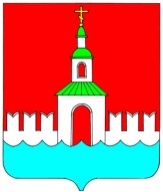 РОССИЙСКАЯ ФЕДЕРАЦИЯИВАНОВСКАЯ ОБЛАСТЬ                                               ЮРЬЕВЕЦКИЙ МУНИЦИПАЛЬНЫЙ РАЙОНСОВЕТ  ЮРЬЕВЕЦКОГО МУНИЦИПАЛЬНОГО РАЙОНАРЕШЕНИЕ от 26 января 2021 года  №40            г. Юрьевец Об утверждении структуры администрации Юрьевецкого муниципального района 	В соответствии с Федеральным законом от 06.10.2003 № 131-ФЗ «Об общих принципах организации местного самоуправления в Российской Федерации» (в действующей редакции), руководствуясь ст. 26 Устава Юрьевецкого муниципального района и в целях оптимизации структуры администрации Юрьевецкого муниципального района,Совет Юрьевецкого муниципального района решил:1. Утвердить структуру администрации Юрьевецкого муниципального района (прилагается). 2. Главе Юрьевецкого муниципального района С.В. Жубаркину провести организационно-штатные мероприятия в соответствии с утвержденной структурой. 3. Решение Совета Юрьевецкого муниципального района от 27.10.2020 №15 «Об утверждении структуры администрации Юрьевецкого муниципального района» считать утратившим силу. 4. Настоящее Решение вступает в силу с 01.02.2021 г. 5. Опубликовать данное решение на официальном сайте администрации Юрьевецкого муниципального района.Глава Юрьевецкого муниципального района                                     С.В. Жубаркин«___»______________ 2021г.Председатель Совета Юрьевецкого муниципального района                                     И.Л. Щелканова 													                       Приложение №1 к решению Совета 				                       Юрьевецкого муниципального района 						от 26.01.2021 г. № 40СТРУКТУРА АДМИНИСТРАЦИИ  ЮРЬЕВЕЦКОГО  МУНИЦИПАЛЬНОГО РАЙОНА 